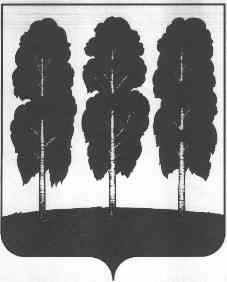 АДМИНИСТРАЦИЯ БЕРЕЗОВСКОГО РАЙОНАХАНТЫ-МАНСИЙСКОГО АВТОНОМНОГО ОКРУГА – ЮГРЫПОСТАНОВЛЕНИЕот  02.06.2020                                                                                                             № 485                            пгт. Березово В целях приведения муниципальных правовых актов в соответствие с действующим законодательством:Приложение к постановлению администрации Березовского района  от 25.07.2018 №649 «Об утверждении Плана мероприятий по реализации Концепции комплексного сопровождения людей с расстройствами аутистического спектра и другими ментальными нарушениями в Березовском районе до 2020 года» дополнить таблицей «Целевые индикаторы эффективности реализации мероприятий по комплексному сопровождению» согласно приложению к настоящему постановлению.Разместить настоящее постановление на официальном веб-сайте органов местного самоуправления  Березовского района.Настоящее постановление вступает в силу после его подписания.Глава района                                                                                                    В.И. ФоминТаблица   Целевые индикаторы эффективности реализации мероприятий по комплексному сопровождениюО внесении изменения в постановление администрации Березовского района от 25.07.2018 № 649 «Об утверждении Плана мероприятий по реализации Концепции комплексного сопровождения людей с расстройствами аутистического спектра и другими ментальными нарушениями в Березовском районе до 2020 года»№ п/пНаименование индикатора (показателя)Единицы измеренияЗначение индикатора (показателя)Значение индикатора (показателя)Ответственный№ п/пНаименование индикатора (показателя)Единицы измеренияпо состоянию на 31 декабря 2019г.по состоянию на 31 декабря 2020г. (прогноз)Ответственный1Численность детей, поставленных на учет в медицинской организации, с признаками расстройства аутистического спектра и с расстройством аутистического спектра (далее – дети группы риска с признаками РАС и с РАС), проживающих на территории Березовского районачеловек2022Врач-психиатр,БУ ХМАО-Югры «Березовская районная больница», БУ ХМАО-Югры «Игримская районная больница»2Дети группы риска с признаками РАС и с РАС, впервые выявленных с признаками РАС и с РАС, проживающих на территории  Березовского районачеловек01Врач-психиатр,БУ ХМАО-Югры «Игримская районная больница»3Численность детей группы риска с признаками РАС и с РАС, получающих комплексную помощь, в том числе:человек12133.1детей, включенных в мероприятия по оказанию ранней помощичеловек00Врач-психиатр,БУ ХМАО-Югры «Березовская районная больница», БУ ХМАО-Югры «Игримская районная больница»3.2детей, получающих помощь по индивидуальным программам оказания социальных услуг и социального сопровождения в организациях системы социального обслуживаниячеловек1213БУ «Березовский районный комплексный центр социального обслуживания населения» 3.3детей, обучающихся по адаптированным образовательным программам, адаптированным основным общеобразовательным программам, специальным индивидуальным программам развития в образовательных организацияхчеловек98Муниципальное Автономное учреждение «Образовательный центр»3.4детей, получающих помощь по индивидуальным программам реабилитации и абилитации в организациях здравоохранениячеловек89Врач-психиатр,БУ ХМАО-Югры «Березовская районная больница», БУ ХМАО-Югры «Игримская районная больница»3.5детей, молодых людей с РАС и другими ментальными нарушениями и их родителей, которым оказано содействие в вопросах занятостичеловек00БУ «Березовский районный комплексный центр социального обслуживания населения»3.6подростков, прошедших обучение по программам самостоятельного проживания;человек22БУ «Березовский районный комплексный центр социального обслуживания населения» 3.7детей, обучающихся по программам дополнительного образованиячеловек63Муниципальное Автономное учреждение «Образовательный центр»4Численность семей, воспитывающих детей группы риска с признаками РАС и с РАС, проживающих на территории Березовского районаединиц89Врач-психиатр,БУ ХМАО-Югры «Березовская районная больница», БУ ХМАО-Югры «Игримская районная больница»5Численность семей, воспитывающих детей группы риска с признаками РАС и с РАС, находящихся на социальном сопровожденииединиц1414БУ «Березовский районный комплексный центр социального обслуживания населения» 6Численность родителей, воспитывающих детей группы риска с признаками РАС и с РАС, получивших знания и навыки в ходе обучающих мероприятийчеловек89Врач-психиатр,БУ ХМАО-Югры «Березовская районная больница», БУ ХМАО-Югры «Игримская районная больница»7Численность руководителей и специалистов, прошедших обучение новым технологиям и методикам помощи детям группы риска с признаками РАС и с РАС, в том числе:человек56197.1специалистов организаций социального обслуживаниячеловек21БУ «Березовский районный комплексный центр социального обслуживания населения» 7.2специалистов образовательных организацийчеловек4712Муниципальное Автономное учреждение «Образовательный центр»7.3специалистов организаций здравоохранениячеловек22Врач-психиатр,БУ ХМАО-Югры «Березовская районная больница», БУ ХМАО-Югры «Игримская районная больница»7.4специалистов других организаций (культуры, физической культуры и спорта, занятости населения)человек54Комитет культуры администрации Березовского района; Комитет спорта и молодежной политики администрации Березовского района; КУ ХМАО – Югры «Березовский центр занятости населения»8Количество организаций, оказывающих помощь детям группы риска с признаками РАС и с РАС, в том числе:единиц22228.1организации социального обслуживанияединиц11БУ «Березовский районный комплексный центр социального обслуживания населения» 8.2образовательные организацииединиц                  99Муниципальное Автономное учреждение «Образовательный центр»8.3организации здравоохранения;единиц11Врач-психиатр,БУ ХМАО-Югры «Березовская районная больница», БУ ХМАО-Югры «Игримская районная больница»8.4социально ориентированные некоммерческие организацииединиц11Районная организация Всероссийского общества инвалидов8.5другие организации (культуры, физической культуры и спорта, занятости населения)единиц1010Комитет культуры администрации Березовского района	9Наличие информационного ресурса, обеспечивающего учет детей группы риска с признаками РАС и с РАСда/нетдадаБУ «Березовский районный комплексный центр социального обслуживания населения» 10Численность добровольцев, прошедших специальную подготовку и привлеченных к оказанию комплексной помощи детям группы риска с признаками РАС и с РАС человек00БУ «Березовский районный комплексный центр социального обслуживания населения» 11Количество изданных и распространенных информационных и методических материалов по оказанию комплексной помощи детям группы риска с признаками РАС и с РАСединиц4040Врач-психиатр,БУ ХМАО-Югры «Березовская районная больница», БУ ХМАО-Югры «Игримская районная больница»;БУ «Березовский районный комплексный центр социального обслуживания населения»12Количество материалов, опубликованных в средствах массовой информации (сюжетов, статей, передач и т.п.)единиц45Муниципальное Автономное учреждение «Образовательный центр»;БУ «Березовский районный комплексный центр социального обслуживания населения»